RegeringenJustitiedepartementetMed överlämnande av justitieutskottets betänkande 2016/17:JuU28 Fortsatt giltighet av en tidsbegränsad bestämmelse i inhämtningslagen får jag anmäla att riksdagen denna dag bifallit utskottets förslag till riksdagsbeslut.Stockholm den 20 juni 2017Riksdagsskrivelse2016/17:343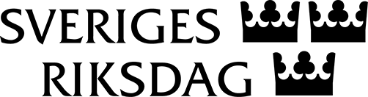 Urban AhlinClaes Mårtensson